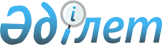 О внесении изменений в решение Мугалжарского районного маслихата от 30 декабря 2021 года № 134 "Об утверждении бюджета Енбекского сельского округа на 2022-2024 годы"
					
			С истёкшим сроком
			
			
		
					Решение Мугалжарского районного маслихата Актюбинской области от 25 апреля 2022 года № 188. Прекращено действие в связи с истечением срока
      Мугалжарский районный маслихат РЕШИЛ:
      1. Внести в решение Мугалжарского районного маслихата "Об утверждении бюджета Енбекского сельского округа на 2022-2024 годы" от 30 декабря 2021 года № 134 следующие изменения:
      пункт 1 изложить в новой редакции:
      "1. Утвердить бюджет Енбекского сельского округа на 2022-2024 годы согласно приложениям 1, 2 и 3 соответственно, в том числе на 2022 год в следующих объемах:
      1) доходы – 52 652 тысяч тенге:
      налоговые поступления – 7 060 тысяч тенге;
      неналоговые поступления – 0 тенге;
      поступления от продажи основного капитала – 2 086 тысяч тенге;
      поступления трансфертов – 43 506 тысяч тенге;
      2) затраты – 52 978,2 тысяч тенге:
      3) чистое бюджетное кредитование – 0 тенге:
      бюджетные кредиты – 0 тенге;
      погашение бюджетных кредитов – 0 тенге;
      4) сальдо по операциям с финансовыми активами – 0 тенге:
      приобретение финансовых активов – 0 тенге;
      поступление от продажи финансовых активов государства – 0 тенге;
      5) дефицит (профицит) бюджета– -315,8 тысяч тенге;
      6) финансирование дефицита (использование профицита) бюджета– 315,8 тысяч тенге:
      поступление займов – 0 тенге;
      погашение займов – 0 тенге;
      используемые остатки бюджетных средств – 315,8 тысяч тенге.";
      приложение 1 к указанному решению изложить в новой редакции согласно приложению к настоящему решению.
      2. Настоящее решение вводится в действие с 1 января 2022 года. Бюджет Енбекского сельского округа на 2022 год
					© 2012. РГП на ПХВ «Институт законодательства и правовой информации Республики Казахстан» Министерства юстиции Республики Казахстан
				
      Секретарь Мугалжарского районного маслихата 

Р. Мусенова
Приложение к решению 
Мугалжарского районного 
маслихата от 25 апреля 2022 
года № 188Приложение 1 к решению 
Мугалжарского районного 
маслихата от 30 декабря 2021 
года № 134
категория
категория
категория
категория
сумма (тысяч тенге)
класс
класс
класс
сумма (тысяч тенге)
подкласс
подкласс
сумма (тысяч тенге)
наименование
сумма (тысяч тенге)
1. ДОХОДЫ
52 652
1
НАЛОГОВЫЕ ПОСТУПЛЕНИЯ
7 060
01
Подоходный налог
450
2
Индивидуальный подоходный налог
450
04
Налоги на собственность
3 383
1
Налоги на имущество
68
3
Земельный налог
288
4
Налог на транспортные средства
2 777
5
Единый земельный налог
250
05
Внутренние налоги на товары, работы и услуги
3 227
3
Поступления за использование природных и других ресурсов
3 227
3
Поступления от продажи основного капитала
2 086
03
Продажа земли и нематериальных активов
2 086
1
Продажа земли
1 694
2
Продажа нематериальных активов
392
4
Поступления трансфертов
43 506
02
Трансферты из вышестоящих органов государственного управления
43 506
3
Трансферты из районного (города областного значения) бюджета
43 506
функциональная группа
функциональная группа
функциональная группа
функциональная группа
функциональная группа
сумма (тысяч тенге)
функциональная подгруппа
функциональная подгруппа
функциональная подгруппа
функциональная подгруппа
сумма (тысяч тенге)
администратор бюджетных программ
администратор бюджетных программ
администратор бюджетных программ
сумма (тысяч тенге)
программа
программа
сумма (тысяч тенге)
Наименование
сумма (тысяч тенге)
ІІ. ЗАТРАТЫ 
52 978,2
01
Государственные услуги общего характера
29 461,8
1
Представительные, исполнительные и другие органы, выполняющие общие функции государственного управления
29 461,8
124
Аппарат акима города районного значения, села, поселка, сельского округа
29 461,8
001
Услуги по обеспечению деятельности акима города районного значения, села, поселка, сельского округа
26 161,8
022
Капитальные расходы государственного органа
3 300
07
Жилищно-коммунальное хозяйство
17 806
2
Коммунальное хозяйство
14 000
124
Аппарат акима города районного значения, села, поселка, сельского округа
14 000
014
Организация водоснабжения населенных пунктов
14 000
3
Благоустройство населенных пунктов
5 306
124
Аппарат акима города районного значения, села, поселка, сельского округа
5 306
008
Освещение улиц в населенных пунктах
3 806
011
Благоустройство и озеленение населенных пунктов
1 500
12
Транспорт и коммуникации
4 200
1 
Автомобильный транспорт
4 200
124 
Аппарат акима города районного значения, села, поселка, сельского округа
4 200
013 
Обеспечение функционирования автомобильных дорог в городах районного значения, селах, поселках, сельских округах
4 200
15
Трансферты
10,4
1
Трансферты
10,4
124
Аппарат акима города районного значения, села, поселка, сельского округа
10,4
048
Возврат неиспользванных (недоиспользованных) целевых трансфертов
10,4
V. Дефицит (профицит) бюджета
-315,8
VI. Финансирование дефицита (использование профицита) бюджета
315,8
8
Используемые остатки бюджетных средств
315,8
01
Остатки бюджетных средств
315,8
1
Свободные остатки бюджетных средств
315,8
01
Свободные остатки бюджетных средств
315,8